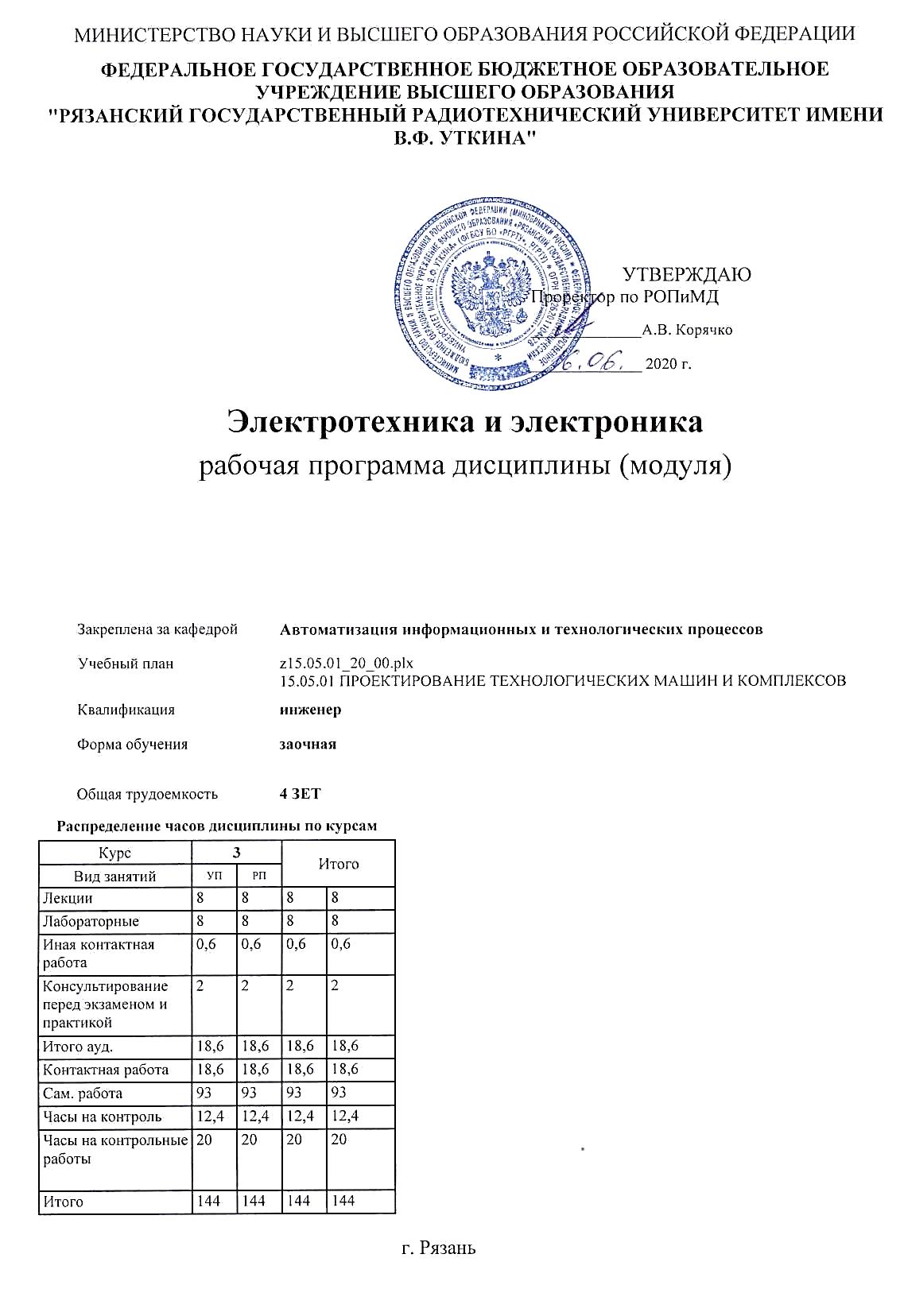 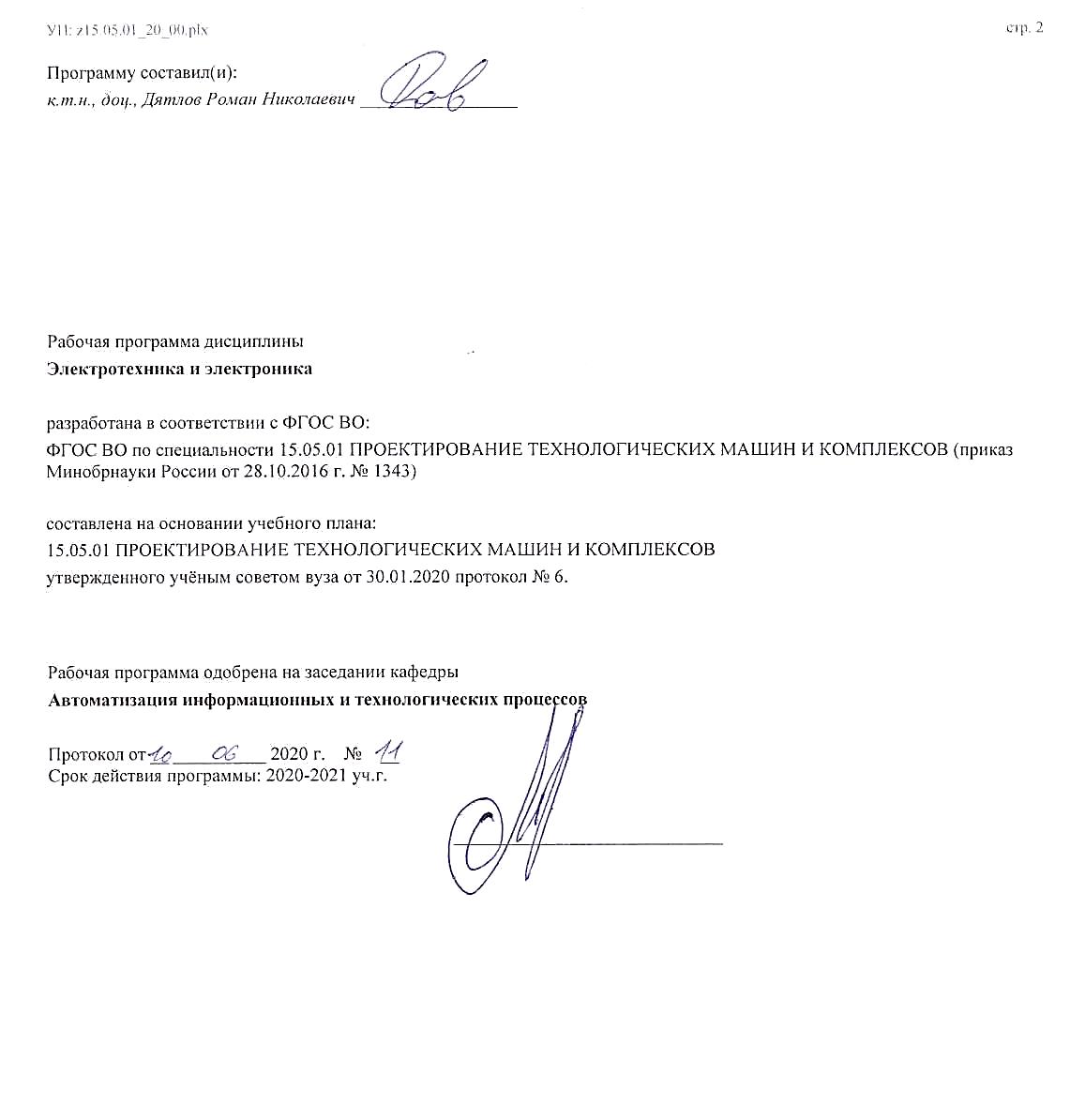 УП: z15.05.01_20_00.plxУП: z15.05.01_20_00.plxстр. 3Визирование РПД для исполнения в очередном учебном годуВизирование РПД для исполнения в очередном учебном годуВизирование РПД для исполнения в очередном учебном годуВизирование РПД для исполнения в очередном учебном годуРабочая программа пересмотрена, обсуждена и одобрена дляисполнения в 2021-2022 учебном году на заседании кафедрыРабочая программа пересмотрена, обсуждена и одобрена дляисполнения в 2021-2022 учебном году на заседании кафедрыРабочая программа пересмотрена, обсуждена и одобрена дляисполнения в 2021-2022 учебном году на заседании кафедрыРабочая программа пересмотрена, обсуждена и одобрена дляисполнения в 2021-2022 учебном году на заседании кафедрыАвтоматизация информационных и технологических процессовАвтоматизация информационных и технологических процессовАвтоматизация информационных и технологических процессовАвтоматизация информационных и технологических процессовПротокол от  __ __________ 2021 г.  №  __Зав. кафедрой _______________________________________Протокол от  __ __________ 2021 г.  №  __Зав. кафедрой _______________________________________Протокол от  __ __________ 2021 г.  №  __Зав. кафедрой _______________________________________Визирование РПД для исполнения в очередном учебном годуВизирование РПД для исполнения в очередном учебном годуВизирование РПД для исполнения в очередном учебном годуВизирование РПД для исполнения в очередном учебном годуРабочая программа пересмотрена, обсуждена и одобрена дляисполнения в 2022-2023 учебном году на заседании кафедрыРабочая программа пересмотрена, обсуждена и одобрена дляисполнения в 2022-2023 учебном году на заседании кафедрыРабочая программа пересмотрена, обсуждена и одобрена дляисполнения в 2022-2023 учебном году на заседании кафедрыРабочая программа пересмотрена, обсуждена и одобрена дляисполнения в 2022-2023 учебном году на заседании кафедрыАвтоматизация информационных и технологических процессовАвтоматизация информационных и технологических процессовАвтоматизация информационных и технологических процессовАвтоматизация информационных и технологических процессовПротокол от  __ __________ 2022 г.  №  __Зав. кафедрой _______________________________________Протокол от  __ __________ 2022 г.  №  __Зав. кафедрой _______________________________________Протокол от  __ __________ 2022 г.  №  __Зав. кафедрой _______________________________________Визирование РПД для исполнения в очередном учебном годуВизирование РПД для исполнения в очередном учебном годуВизирование РПД для исполнения в очередном учебном годуВизирование РПД для исполнения в очередном учебном годуРабочая программа пересмотрена, обсуждена и одобрена дляисполнения в 2023-2024 учебном году на заседании кафедрыРабочая программа пересмотрена, обсуждена и одобрена дляисполнения в 2023-2024 учебном году на заседании кафедрыРабочая программа пересмотрена, обсуждена и одобрена дляисполнения в 2023-2024 учебном году на заседании кафедрыРабочая программа пересмотрена, обсуждена и одобрена дляисполнения в 2023-2024 учебном году на заседании кафедрыАвтоматизация информационных и технологических процессовАвтоматизация информационных и технологических процессовАвтоматизация информационных и технологических процессовАвтоматизация информационных и технологических процессовПротокол от  __ __________ 2023 г.  №  __Зав. кафедрой _______________________________________Протокол от  __ __________ 2023 г.  №  __Зав. кафедрой _______________________________________Протокол от  __ __________ 2023 г.  №  __Зав. кафедрой _______________________________________Визирование РПД для исполнения в очередном учебном годуВизирование РПД для исполнения в очередном учебном годуВизирование РПД для исполнения в очередном учебном годуВизирование РПД для исполнения в очередном учебном годуРабочая программа пересмотрена, обсуждена и одобрена дляисполнения в 2024-2025 учебном году на заседании кафедрыРабочая программа пересмотрена, обсуждена и одобрена дляисполнения в 2024-2025 учебном году на заседании кафедрыРабочая программа пересмотрена, обсуждена и одобрена дляисполнения в 2024-2025 учебном году на заседании кафедрыРабочая программа пересмотрена, обсуждена и одобрена дляисполнения в 2024-2025 учебном году на заседании кафедрыАвтоматизация информационных и технологических процессовАвтоматизация информационных и технологических процессовАвтоматизация информационных и технологических процессовАвтоматизация информационных и технологических процессовПротокол от  __ __________ 2024 г.  №  __Зав. кафедрой __________________________________________Протокол от  __ __________ 2024 г.  №  __Зав. кафедрой __________________________________________Протокол от  __ __________ 2024 г.  №  __Зав. кафедрой __________________________________________УП: z15.05.01_20_00.plxУП: z15.05.01_20_00.plxУП: z15.05.01_20_00.plxстр. 41. ЦЕЛИ ОСВОЕНИЯ ДИСЦИПЛИНЫ (МОДУЛЯ)1. ЦЕЛИ ОСВОЕНИЯ ДИСЦИПЛИНЫ (МОДУЛЯ)1. ЦЕЛИ ОСВОЕНИЯ ДИСЦИПЛИНЫ (МОДУЛЯ)1. ЦЕЛИ ОСВОЕНИЯ ДИСЦИПЛИНЫ (МОДУЛЯ)1. ЦЕЛИ ОСВОЕНИЯ ДИСЦИПЛИНЫ (МОДУЛЯ)1.1Цели: теоретическая и практическая подготовка в области электротехники и электроники, обучение навыкам расчёта и выбора необходимых электронных, электротехнических и электроизмерительных устройств автоматики, умение правильно их эксплуатировать и составлять с инженерами-электриками технические задания для управления производственными процессами.Цели: теоретическая и практическая подготовка в области электротехники и электроники, обучение навыкам расчёта и выбора необходимых электронных, электротехнических и электроизмерительных устройств автоматики, умение правильно их эксплуатировать и составлять с инженерами-электриками технические задания для управления производственными процессами.Цели: теоретическая и практическая подготовка в области электротехники и электроники, обучение навыкам расчёта и выбора необходимых электронных, электротехнических и электроизмерительных устройств автоматики, умение правильно их эксплуатировать и составлять с инженерами-электриками технические задания для управления производственными процессами.Цели: теоретическая и практическая подготовка в области электротехники и электроники, обучение навыкам расчёта и выбора необходимых электронных, электротехнических и электроизмерительных устройств автоматики, умение правильно их эксплуатировать и составлять с инженерами-электриками технические задания для управления производственными процессами.2. МЕСТО ДИСЦИПЛИНЫ (МОДУЛЯ) В СТРУКТУРЕ ОБРАЗОВАТЕЛЬНОЙ ПРОГРАММЫ2. МЕСТО ДИСЦИПЛИНЫ (МОДУЛЯ) В СТРУКТУРЕ ОБРАЗОВАТЕЛЬНОЙ ПРОГРАММЫ2. МЕСТО ДИСЦИПЛИНЫ (МОДУЛЯ) В СТРУКТУРЕ ОБРАЗОВАТЕЛЬНОЙ ПРОГРАММЫ2. МЕСТО ДИСЦИПЛИНЫ (МОДУЛЯ) В СТРУКТУРЕ ОБРАЗОВАТЕЛЬНОЙ ПРОГРАММЫ2. МЕСТО ДИСЦИПЛИНЫ (МОДУЛЯ) В СТРУКТУРЕ ОБРАЗОВАТЕЛЬНОЙ ПРОГРАММЫЦикл (раздел) ОП:Цикл (раздел) ОП:Б1.ББ1.ББ1.Б2.1Требования к предварительной подготовке обучающегося:Требования к предварительной подготовке обучающегося:Требования к предварительной подготовке обучающегося:Требования к предварительной подготовке обучающегося:2.1.1Взаимозаменяемость, стандартизация, технические измеренияВзаимозаменяемость, стандартизация, технические измеренияВзаимозаменяемость, стандартизация, технические измеренияВзаимозаменяемость, стандартизация, технические измерения2.1.2Конструкционное материаловедениеКонструкционное материаловедениеКонструкционное материаловедениеКонструкционное материаловедение2.1.3МатематикаМатематикаМатематикаМатематика2.1.4МатериаловедениеМатериаловедениеМатериаловедениеМатериаловедение2.1.5Начертательная геометрия и инженерная графикаНачертательная геометрия и инженерная графикаНачертательная геометрия и инженерная графикаНачертательная геометрия и инженерная графика2.1.6Программирование и основы алгоритмизацииПрограммирование и основы алгоритмизацииПрограммирование и основы алгоритмизацииПрограммирование и основы алгоритмизации2.1.7Теоретическая механикаТеоретическая механикаТеоретическая механикаТеоретическая механика2.1.8ФизикаФизикаФизикаФизика2.1.9ХимияХимияХимияХимия2.1.10ИнформатикаИнформатикаИнформатикаИнформатика2.1.11Практика по получению первичных профессиональных умений и навыков, в том числе умений и навыков научно- исследовательской деятельностиПрактика по получению первичных профессиональных умений и навыков, в том числе умений и навыков научно- исследовательской деятельностиПрактика по получению первичных профессиональных умений и навыков, в том числе умений и навыков научно- исследовательской деятельностиПрактика по получению первичных профессиональных умений и навыков, в том числе умений и навыков научно- исследовательской деятельности2.1.12Учебная практикаУчебная практикаУчебная практикаУчебная практика2.2Дисциплины (модули) и практики, для которых освоение данной дисциплины (модуля) необходимо как предшествующее:Дисциплины (модули) и практики, для которых освоение данной дисциплины (модуля) необходимо как предшествующее:Дисциплины (модули) и практики, для которых освоение данной дисциплины (модуля) необходимо как предшествующее:Дисциплины (модули) и практики, для которых освоение данной дисциплины (модуля) необходимо как предшествующее:2.2.1Автоматизация конструкторско-технологической подготовки производстваАвтоматизация конструкторско-технологической подготовки производстваАвтоматизация конструкторско-технологической подготовки производстваАвтоматизация конструкторско-технологической подготовки производства2.2.2Основы компьютерного 3D-моделирования и инженерного анализаОсновы компьютерного 3D-моделирования и инженерного анализаОсновы компьютерного 3D-моделирования и инженерного анализаОсновы компьютерного 3D-моделирования и инженерного анализа2.2.3Системы и средства технологического и метрологического контроля производстваСистемы и средства технологического и метрологического контроля производстваСистемы и средства технологического и метрологического контроля производстваСистемы и средства технологического и метрологического контроля производства2.2.4Технология машиностроенияТехнология машиностроенияТехнология машиностроенияТехнология машиностроения2.2.5Проектирование аддитивных технологических машин и комплексовПроектирование аддитивных технологических машин и комплексовПроектирование аддитивных технологических машин и комплексовПроектирование аддитивных технологических машин и комплексов2.2.6Проектная деятельность в информационных технологияхПроектная деятельность в информационных технологияхПроектная деятельность в информационных технологияхПроектная деятельность в информационных технологиях2.2.7Подготовка к процедуре защиты и процедура защиты выпускной квалификационной работыПодготовка к процедуре защиты и процедура защиты выпускной квалификационной работыПодготовка к процедуре защиты и процедура защиты выпускной квалификационной работыПодготовка к процедуре защиты и процедура защиты выпускной квалификационной работы2.2.8Преддипломная практикаПреддипломная практикаПреддипломная практикаПреддипломная практика3. КОМПЕТЕНЦИИ ОБУЧАЮЩЕГОСЯ, ФОРМИРУЕМЫЕ В РЕЗУЛЬТАТЕ ОСВОЕНИЯ ДИСЦИПЛИНЫ (МОДУЛЯ)3. КОМПЕТЕНЦИИ ОБУЧАЮЩЕГОСЯ, ФОРМИРУЕМЫЕ В РЕЗУЛЬТАТЕ ОСВОЕНИЯ ДИСЦИПЛИНЫ (МОДУЛЯ)3. КОМПЕТЕНЦИИ ОБУЧАЮЩЕГОСЯ, ФОРМИРУЕМЫЕ В РЕЗУЛЬТАТЕ ОСВОЕНИЯ ДИСЦИПЛИНЫ (МОДУЛЯ)3. КОМПЕТЕНЦИИ ОБУЧАЮЩЕГОСЯ, ФОРМИРУЕМЫЕ В РЕЗУЛЬТАТЕ ОСВОЕНИЯ ДИСЦИПЛИНЫ (МОДУЛЯ)3. КОМПЕТЕНЦИИ ОБУЧАЮЩЕГОСЯ, ФОРМИРУЕМЫЕ В РЕЗУЛЬТАТЕ ОСВОЕНИЯ ДИСЦИПЛИНЫ (МОДУЛЯ)ОК-1: Способностью к абстрактному мышлению, анализу, синтезуОК-1: Способностью к абстрактному мышлению, анализу, синтезуОК-1: Способностью к абстрактному мышлению, анализу, синтезуОК-1: Способностью к абстрактному мышлению, анализу, синтезуОК-1: Способностью к абстрактному мышлению, анализу, синтезу.....Знать  Основы синтеза электрических схем. Знать  Основы синтеза электрических схем. Знать  Основы синтеза электрических схем. Знать  Основы синтеза электрических схем. Знать  Основы синтеза электрических схем. Уметь  Анализировать принципиальные схемы электрчиеских цепей. Уметь  Анализировать принципиальные схемы электрчиеских цепей. Уметь  Анализировать принципиальные схемы электрчиеских цепей. Уметь  Анализировать принципиальные схемы электрчиеских цепей. Уметь  Анализировать принципиальные схемы электрчиеских цепей. Владеть  Абстрактным мышлением для решения нестандартных задач. Владеть  Абстрактным мышлением для решения нестандартных задач. Владеть  Абстрактным мышлением для решения нестандартных задач. Владеть  Абстрактным мышлением для решения нестандартных задач. Владеть  Абстрактным мышлением для решения нестандартных задач. ОПК-3: Способностью решать стандартные задачи профессиональной деятельности на основе информационной и библиографической культуры с применением информационно-коммуникационных технологий и с учетом основных требований информационной безопасностиОПК-3: Способностью решать стандартные задачи профессиональной деятельности на основе информационной и библиографической культуры с применением информационно-коммуникационных технологий и с учетом основных требований информационной безопасностиОПК-3: Способностью решать стандартные задачи профессиональной деятельности на основе информационной и библиографической культуры с применением информационно-коммуникационных технологий и с учетом основных требований информационной безопасностиОПК-3: Способностью решать стандартные задачи профессиональной деятельности на основе информационной и библиографической культуры с применением информационно-коммуникационных технологий и с учетом основных требований информационной безопасностиОПК-3: Способностью решать стандартные задачи профессиональной деятельности на основе информационной и библиографической культуры с применением информационно-коммуникационных технологий и с учетом основных требований информационной безопасности.....Знать  Методы решения стандартных задач профессиональной деятельности. Знать  Методы решения стандартных задач профессиональной деятельности. Знать  Методы решения стандартных задач профессиональной деятельности. Знать  Методы решения стандартных задач профессиональной деятельности. Знать  Методы решения стандартных задач профессиональной деятельности. Уметь  Применять информационно-коммуникационные технологии и с учётом основных требований информационной безопасности. Уметь  Применять информационно-коммуникационные технологии и с учётом основных требований информационной безопасности. Уметь  Применять информационно-коммуникационные технологии и с учётом основных требований информационной безопасности. Уметь  Применять информационно-коммуникационные технологии и с учётом основных требований информационной безопасности. Уметь  Применять информационно-коммуникационные технологии и с учётом основных требований информационной безопасности. Владеть  Информационной и библиографической культурой. Владеть  Информационной и библиографической культурой. Владеть  Информационной и библиографической культурой. Владеть  Информационной и библиографической культурой. Владеть  Информационной и библиографической культурой. В результате освоения дисциплины (модуля) обучающийся долженВ результате освоения дисциплины (модуля) обучающийся долженВ результате освоения дисциплины (модуля) обучающийся долженВ результате освоения дисциплины (модуля) обучающийся долженВ результате освоения дисциплины (модуля) обучающийся должен3.1Знать:Знать:Знать:Знать:УП: z15.05.01_20_00.plxУП: z15.05.01_20_00.plxУП: z15.05.01_20_00.plxстр. 53.1.1принципы построения и работы электротехнических и электронных устройств автоматики.принципы построения и работы электротехнических и электронных устройств автоматики.принципы построения и работы электротехнических и электронных устройств автоматики.принципы построения и работы электротехнических и электронных устройств автоматики.принципы построения и работы электротехнических и электронных устройств автоматики.принципы построения и работы электротехнических и электронных устройств автоматики.принципы построения и работы электротехнических и электронных устройств автоматики.принципы построения и работы электротехнических и электронных устройств автоматики.принципы построения и работы электротехнических и электронных устройств автоматики.3.2Уметь:Уметь:Уметь:Уметь:Уметь:Уметь:Уметь:Уметь:Уметь:3.2.1составлять электрические схемы электротехнических и электронных устройств, правильно выбирать и применять необходимые устройства в системах управления машиностроительных комплексов.составлять электрические схемы электротехнических и электронных устройств, правильно выбирать и применять необходимые устройства в системах управления машиностроительных комплексов.составлять электрические схемы электротехнических и электронных устройств, правильно выбирать и применять необходимые устройства в системах управления машиностроительных комплексов.составлять электрические схемы электротехнических и электронных устройств, правильно выбирать и применять необходимые устройства в системах управления машиностроительных комплексов.составлять электрические схемы электротехнических и электронных устройств, правильно выбирать и применять необходимые устройства в системах управления машиностроительных комплексов.составлять электрические схемы электротехнических и электронных устройств, правильно выбирать и применять необходимые устройства в системах управления машиностроительных комплексов.составлять электрические схемы электротехнических и электронных устройств, правильно выбирать и применять необходимые устройства в системах управления машиностроительных комплексов.составлять электрические схемы электротехнических и электронных устройств, правильно выбирать и применять необходимые устройства в системах управления машиностроительных комплексов.составлять электрические схемы электротехнических и электронных устройств, правильно выбирать и применять необходимые устройства в системах управления машиностроительных комплексов.3.3Владеть:Владеть:Владеть:Владеть:Владеть:Владеть:Владеть:Владеть:Владеть:3.3.1навыками аналитического и экспериментального исследования основных процессов, имеющих место в электротехнических и электронных устройствах систем управления машиностроительных комплексов.навыками аналитического и экспериментального исследования основных процессов, имеющих место в электротехнических и электронных устройствах систем управления машиностроительных комплексов.навыками аналитического и экспериментального исследования основных процессов, имеющих место в электротехнических и электронных устройствах систем управления машиностроительных комплексов.навыками аналитического и экспериментального исследования основных процессов, имеющих место в электротехнических и электронных устройствах систем управления машиностроительных комплексов.навыками аналитического и экспериментального исследования основных процессов, имеющих место в электротехнических и электронных устройствах систем управления машиностроительных комплексов.навыками аналитического и экспериментального исследования основных процессов, имеющих место в электротехнических и электронных устройствах систем управления машиностроительных комплексов.навыками аналитического и экспериментального исследования основных процессов, имеющих место в электротехнических и электронных устройствах систем управления машиностроительных комплексов.навыками аналитического и экспериментального исследования основных процессов, имеющих место в электротехнических и электронных устройствах систем управления машиностроительных комплексов.навыками аналитического и экспериментального исследования основных процессов, имеющих место в электротехнических и электронных устройствах систем управления машиностроительных комплексов.4. СТРУКТУРА И СОДЕРЖАНИЕ ДИСЦИПЛИНЫ (МОДУЛЯ)4. СТРУКТУРА И СОДЕРЖАНИЕ ДИСЦИПЛИНЫ (МОДУЛЯ)4. СТРУКТУРА И СОДЕРЖАНИЕ ДИСЦИПЛИНЫ (МОДУЛЯ)4. СТРУКТУРА И СОДЕРЖАНИЕ ДИСЦИПЛИНЫ (МОДУЛЯ)4. СТРУКТУРА И СОДЕРЖАНИЕ ДИСЦИПЛИНЫ (МОДУЛЯ)4. СТРУКТУРА И СОДЕРЖАНИЕ ДИСЦИПЛИНЫ (МОДУЛЯ)4. СТРУКТУРА И СОДЕРЖАНИЕ ДИСЦИПЛИНЫ (МОДУЛЯ)4. СТРУКТУРА И СОДЕРЖАНИЕ ДИСЦИПЛИНЫ (МОДУЛЯ)4. СТРУКТУРА И СОДЕРЖАНИЕ ДИСЦИПЛИНЫ (МОДУЛЯ)4. СТРУКТУРА И СОДЕРЖАНИЕ ДИСЦИПЛИНЫ (МОДУЛЯ)Код занятияКод занятияНаименование разделов и тем /вид занятия/Наименование разделов и тем /вид занятия/Семестр / КурсЧасовКомпетен-цииЛитератураФорма контроляФорма контроляРаздел 1. ЭлектротехникаРаздел 1. Электротехника1.11.1Основные понятия и определения электротехники /Тема/Основные понятия и определения электротехники /Тема/301.21.2Цель курса, темы лабораторных работ, литература. Предмет курса, его связь с другими дисциплинами. Основные понятия и обозначения электрических величин и элементов электрических цепей. Источники и приёмники электрической энергии. Схемы замещения электрической цепи. /Лек/Цель курса, темы лабораторных работ, литература. Предмет курса, его связь с другими дисциплинами. Основные понятия и обозначения электрических величин и элементов электрических цепей. Источники и приёмники электрической энергии. Схемы замещения электрической цепи. /Лек/30,5ОК-1 ОПК- 3Л1.1Л2.51.31.3Исследование разветвленной цепи постоянного тока /Лаб/Исследование разветвленной цепи постоянного тока /Лаб/31ОК-1 ОПК- 3Л1.2Л2.21.41.4Типовые элементы схем: пассивные элементы, автономные и управляемые источники, модели элементов электрической цепи. /Ср/Типовые элементы схем: пассивные элементы, автономные и управляемые источники, модели элементов электрической цепи. /Ср/38,5ОК-1 ОПК- 31.51.5Методы анализа и расчёта линейных цепей постоянного тока /Тема/Методы анализа и расчёта линейных цепей постоянного тока /Тема/301.61.6Закон Ома. Законы Кирхгофа. Расчёт режима в цепях с одним источником энергии методом упрощения (поиск параллельных и последовательных соединений). Входное сопротивление; особенности расчёта входного сопротивления в цепях с управляемыми источниками. Метод наложения. Метод эквивалентного генератора. Расчёт цепей с зависимыми (управляемыми) источниками. Передача мощности от активного двухполюсника к пассивному. Баланс мощностей. /Лек/Закон Ома. Законы Кирхгофа. Расчёт режима в цепях с одним источником энергии методом упрощения (поиск параллельных и последовательных соединений). Входное сопротивление; особенности расчёта входного сопротивления в цепях с управляемыми источниками. Метод наложения. Метод эквивалентного генератора. Расчёт цепей с зависимыми (управляемыми) источниками. Передача мощности от активного двухполюсника к пассивному. Баланс мощностей. /Лек/31ОК-1 ОПК- 3Л1.1Л2.51.71.7Неразветвленная и разветвленная электрические цепи синусоидального тока с активно- реактивными сопротивлениями /Лаб/Неразветвленная и разветвленная электрические цепи синусоидального тока с активно- реактивными сопротивлениями /Лаб/31ОК-1 ОПК- 3Л2.31.81.8Метод потенциалов /Ср/Метод потенциалов /Ср/38,5ОК-1 ОПК- 31.91.9Нелинейные электрические цепи постоянного тока /Тема/Нелинейные электрические цепи постоянного тока /Тема/301.101.10Классификация нелинейных элементов. Методы расчета нелинейных цепей. Статическое и дифференциальное сопротивления. Схемы замещения нелинейных элементов. Расчёт простейших нелинейных цепей постоянного тока графическим методом. Расчёт цепей постоянного тока с одним нелинейным элементом.  /Лек/Классификация нелинейных элементов. Методы расчета нелинейных цепей. Статическое и дифференциальное сопротивления. Схемы замещения нелинейных элементов. Расчёт простейших нелинейных цепей постоянного тока графическим методом. Расчёт цепей постоянного тока с одним нелинейным элементом.  /Лек/30,5ОК-1 ОПК- 3Л1.1Л2.51.111.11Метод линеаризации. /Ср/Метод линеаризации. /Ср/38,5ОК-1 ОПК- 31.121.12Методы анализа и расчёта линейных электрических цепей переменного тока /Тема/Методы анализа и расчёта линейных электрических цепей переменного тока /Тема/30УП: z15.05.01_20_00.plxУП: z15.05.01_20_00.plxстр. 61.13Способы представления (в виде временных диаграмм, векторов, комплексных чисел) и параметры (амплитуда, частота и начальная фаза) синусоидальных функции. Мгновенное, среднее и действующее значения синусоидального тока. Изображение синусоидальных функций времени. Комплексные сопротивления. Символический метод расчета цепей синусоидального тока. Законы цепей в символической форме. Синусоидальный ток в элементах R, L, C. Векторные и потенциальные диаграммы количественные и качественные. Резонанс напряжений в электрической цепи. Мощности в цепи синусоидального тока. Описание электрических цепей четырёхполюсниками. Действующее значение и мощность. Расчёт цепей несинусоидального тока. Трёхфазный генератор. Симметричная трехфазная система напряжений. Способы соединения фаз трехфазного генератора и нагрузки. Фазные и линейные напряжения. Симметричный и несимметричный режим трехфазной цепи. /Лек/Способы представления (в виде временных диаграмм, векторов, комплексных чисел) и параметры (амплитуда, частота и начальная фаза) синусоидальных функции. Мгновенное, среднее и действующее значения синусоидального тока. Изображение синусоидальных функций времени. Комплексные сопротивления. Символический метод расчета цепей синусоидального тока. Законы цепей в символической форме. Синусоидальный ток в элементах R, L, C. Векторные и потенциальные диаграммы количественные и качественные. Резонанс напряжений в электрической цепи. Мощности в цепи синусоидального тока. Описание электрических цепей четырёхполюсниками. Действующее значение и мощность. Расчёт цепей несинусоидального тока. Трёхфазный генератор. Симметричная трехфазная система напряжений. Способы соединения фаз трехфазного генератора и нагрузки. Фазные и линейные напряжения. Симметричный и несимметричный режим трехфазной цепи. /Лек/31ОК-1 ОПК- 3Л1.1Л2.51.14Резонанс напряжений и токов в цепях синусоидального тока с активно-реактивными сопротивлениями /Лаб/Резонанс напряжений и токов в цепях синусоидального тока с активно-реактивными сопротивлениями /Лаб/31ОК-1 ОПК- 3Л2.41.15Частотные характеристики цепей: АЧХ, ФЧХ. Частотное представление периодических функций.  /Ср/Частотные характеристики цепей: АЧХ, ФЧХ. Частотное представление периодических функций.  /Ср/38,5ОК-1 ОПК- 31.16Переходные процессы в линейных электрических цепях /Тема/Переходные процессы в линейных электрических цепях /Тема/301.17Законы коммутации. Начальные условия. Классический метод расчёта. Переходные процессы в цепях с одним реактивным элементом. Постоянная времени цепи. Анализ переходных процессов в линейных электрических цепях с одним и двумя накопителями. Понятия импульсной и переходной характеристик линейной электрической цепи. /Лек/Законы коммутации. Начальные условия. Классический метод расчёта. Переходные процессы в цепях с одним реактивным элементом. Постоянная времени цепи. Анализ переходных процессов в линейных электрических цепях с одним и двумя накопителями. Понятия импульсной и переходной характеристик линейной электрической цепи. /Лек/30,5ОК-1 ОПК- 3Л1.1Л2.51.18Трехфазные электрические цепи при соединении потребителей электроэнергии звездой и треугольникомпотребителей электроэнергии звездой и треугольником /Лаб/Трехфазные электрические цепи при соединении потребителей электроэнергии звездой и треугольникомпотребителей электроэнергии звездой и треугольником /Лаб/31ОК-1 ОПК- 3Л2.1 Л2.41.19Моделирование переходных процессов на ЭВМ /Ср/Моделирование переходных процессов на ЭВМ /Ср/38,5ОК-1 ОПК- 31.20Контактная работа с преподавателем во время промежуточной аттестации /ИКР/Контактная работа с преподавателем во время промежуточной аттестации /ИКР/30,25ОК-1 ОПК- 31.21Промежуточная аттестация /Зачёт/Промежуточная аттестация /Зачёт/34,4ОК-1 ОПК- 31.22Контрольная работа /Контр. раб./Контрольная работа /Контр. раб./310Раздел 2. ЭлектроникаРаздел 2. Электроника2.1Полупроводниковые приборы: диоды и биполярные транзисторы /Тема/Полупроводниковые приборы: диоды и биполярные транзисторы /Тема/30УП: z15.05.01_20_00.plxУП: z15.05.01_20_00.plxстр. 72.2Полупроводниковые материалы, элементы зонной теории полупроводников, проводимость p и n-типов, донорные и акцепоторные полупроводники, pn-переход, воль-амперная характеристика. Полупроводниковые диоды: выпрямительные, стабилитроны, фото- и светодиоды. Биполярные транзисторы и их основные электроды - база, эмиттер, коллектор. Принципы работы биполярных транзисторов, транзисторы npn- и pnp-типов. Схемы включения транзисторов с общей базой, общим эмиттером и общим коллектором, эмиттерный повторитель, входные и выходные характеристики схем включения транзисторов. Основные параметры схем: входное и выходное сопротивления, коэффициенты усиления по току, напряжению и мощности для различных схем включения транзисторов.  /Лек/Полупроводниковые материалы, элементы зонной теории полупроводников, проводимость p и n-типов, донорные и акцепоторные полупроводники, pn-переход, воль-амперная характеристика. Полупроводниковые диоды: выпрямительные, стабилитроны, фото- и светодиоды. Биполярные транзисторы и их основные электроды - база, эмиттер, коллектор. Принципы работы биполярных транзисторов, транзисторы npn- и pnp-типов. Схемы включения транзисторов с общей базой, общим эмиттером и общим коллектором, эмиттерный повторитель, входные и выходные характеристики схем включения транзисторов. Основные параметры схем: входное и выходное сопротивления, коэффициенты усиления по току, напряжению и мощности для различных схем включения транзисторов.  /Лек/31ОК-1 ОПК- 3Л1.4Л2.52.3Выпрямительные устройства на полупроводниковых приборах  /Лаб/Выпрямительные устройства на полупроводниковых приборах  /Лаб/31ОК-1 ОПК- 3Л3.12.4Расчет схемы «общий эмиттер» на основе входных и выходных характеристик.  /Ср/Расчет схемы «общий эмиттер» на основе входных и выходных характеристик.  /Ср/38,5ОК-1 ОПК- 32.5Полевые транзисторы,  пассивные элементы /Тема/Полевые транзисторы,  пассивные элементы /Тема/302.6Полевые транзисторы с управляющим pn- переходом, канал полевого транзистора. Отличия принципов работы биполярных и полевых транзисторов, входные, выходные, стоко-затворные характеристики полевых транзисторов. Полевые транзисторы с изолированным затвором и встроенным каналом, полевые транзисторы с изолированным затвором и индуцированным каналом. Отличия характеристик транзисторов p и n-каналами. Схемы включения полевых транзисторов: общий затвор, общий сток, общий исток, их особенности. Пассивные элементы: резисторы, конденсаторы. Типы резисторов и конденсаторов и их характеристики.  /Лек/Полевые транзисторы с управляющим pn- переходом, канал полевого транзистора. Отличия принципов работы биполярных и полевых транзисторов, входные, выходные, стоко-затворные характеристики полевых транзисторов. Полевые транзисторы с изолированным затвором и встроенным каналом, полевые транзисторы с изолированным затвором и индуцированным каналом. Отличия характеристик транзисторов p и n-каналами. Схемы включения полевых транзисторов: общий затвор, общий сток, общий исток, их особенности. Пассивные элементы: резисторы, конденсаторы. Типы резисторов и конденсаторов и их характеристики.  /Лек/31ОК-1 ОПК- 3Л1.4Л2.52.7Исследование характеристик и параметров биполярных транзисторов  /Лаб/Исследование характеристик и параметров биполярных транзисторов  /Лаб/31ОК-1 ОПК- 3Л3.12.8Маркировки элементов. /Ср/Маркировки элементов. /Ср/38,5ОК-1 ОПК- 32.9Входные и выходные каскады транзисторных усилителей /Тема/Входные и выходные каскады транзисторных усилителей /Тема/302.10Требования к входным и выходным каскадам. Нелинейные искажения. Входное и выходное сопротивления. Каскад «общий эмиттер», принципы расчета по входным и выходным характеристикам, отрицательная обратная связь (ООС) в усилителях. Расчет каскада с ООС. Особенности входных каскадов на полевых транзисторах, их преимущества и недостатки по сравнению с каскадами на биполярных транзисторах. Дифференциальный каскад, принципы усиления противофазного и подавления синфазного сигналов. Дифференциальный каскад с генератором стабильного тока. Выходные каскады. Режимы А, В и А-В выходных каскадов. Передаточная характеристика выходного каскада.  /Лек/Требования к входным и выходным каскадам. Нелинейные искажения. Входное и выходное сопротивления. Каскад «общий эмиттер», принципы расчета по входным и выходным характеристикам, отрицательная обратная связь (ООС) в усилителях. Расчет каскада с ООС. Особенности входных каскадов на полевых транзисторах, их преимущества и недостатки по сравнению с каскадами на биполярных транзисторах. Дифференциальный каскад, принципы усиления противофазного и подавления синфазного сигналов. Дифференциальный каскад с генератором стабильного тока. Выходные каскады. Режимы А, В и А-В выходных каскадов. Передаточная характеристика выходного каскада.  /Лек/31ОК-1 ОПК- 3Л1.4Л2.5УП: z15.05.01_20_00.plxУП: z15.05.01_20_00.plxстр. 82.11Исследование статических характеристик полевых транзисторов с управляемым р-n- переходом  /Лаб/Исследование статических характеристик полевых транзисторов с управляемым р-n- переходом  /Лаб/31ОК-1 ОПК- 3Л3.12.12Однотактный и двухтактный эмиттерный повторители.  /Ср/Однотактный и двухтактный эмиттерный повторители.  /Ср/38,5ОК-1 ОПК- 32.13Операционные усилители, вычислительные схемы и генераторы на их основе /Тема/Операционные усилители, вычислительные схемы и генераторы на их основе /Тема/302.14Принципы работы операционного усилителя (ОУ) и его основные характеристики. Основные допущения при анализе схем на основе ОУ. Инвертирующее и неинвертирующее включения ОУ. Повторитель – преобразователь сопротивлений на основе ОУ. Суммирующая, вычитающая, интегрирующая и дифференцирующая схемы на основе ОУ. Триггер Шмитта, генератор прямоугольных импульсов с внешним возбуждением, мультивибратор, генератор пилообразного напряжения, генератор треугольного напряжения. /Лек/Принципы работы операционного усилителя (ОУ) и его основные характеристики. Основные допущения при анализе схем на основе ОУ. Инвертирующее и неинвертирующее включения ОУ. Повторитель – преобразователь сопротивлений на основе ОУ. Суммирующая, вычитающая, интегрирующая и дифференцирующая схемы на основе ОУ. Триггер Шмитта, генератор прямоугольных импульсов с внешним возбуждением, мультивибратор, генератор пилообразного напряжения, генератор треугольного напряжения. /Лек/30,5ОК-1 ОПК- 3Л1.4Л2.52.15Однокаскадный усилитель переменного тока на биполярном транзисторе /Лаб/Однокаскадный усилитель переменного тока на биполярном транзисторе /Лаб/31ОК-1 ОПК- 3Л3.12.16Моделирование схем на ОУ для ЭВМ /Ср/Моделирование схем на ОУ для ЭВМ /Ср/38,5ОК-1 ОПК- 32.17Аналого-цифровые и цифро-аналоговые преобразователи, источники вторичного электропитания /Тема/Аналого-цифровые и цифро-аналоговые преобразователи, источники вторичного электропитания /Тема/302.18АЦП, матрица R-2R для формирования токов, кратных степени 2. Компаратор на основе ОУ, ЦАП последовательного приближения, ЦАП на основе пилообразного напряжения, ЦАП параллельного кодирования. Источники вторичного электропитания (ИВЭП). Структура ИВЭП. Выпрямители одно- и двухполупериодные, трехфазные выпрямители, расчет выпрямителей, фильтры. Линейные ИВЭП, ИВЭП с бестрансформаторным входом (импульсные ИВЭП): принципы работы и характеристики современных ИВЭП. /Лек/АЦП, матрица R-2R для формирования токов, кратных степени 2. Компаратор на основе ОУ, ЦАП последовательного приближения, ЦАП на основе пилообразного напряжения, ЦАП параллельного кодирования. Источники вторичного электропитания (ИВЭП). Структура ИВЭП. Выпрямители одно- и двухполупериодные, трехфазные выпрямители, расчет выпрямителей, фильтры. Линейные ИВЭП, ИВЭП с бестрансформаторным входом (импульсные ИВЭП): принципы работы и характеристики современных ИВЭП. /Лек/30,5ОК-1 ОПК- 3Л1.4Л2.52.19Промышелнные устройства на ЦАП и АЦП. /Ср/Промышелнные устройства на ЦАП и АЦП. /Ср/38,5ОК-1 ОПК- 32.20Силовые устройства на тиристорах и мощных транзисторах /Тема/Силовые устройства на тиристорах и мощных транзисторах /Тема/302.21Тиристоры, динисторы, принцип работы тиристора, S-образная  ВАХ тиристора с отрицательным дифференциальным сопротивлением. Симисторы. Характеристики современных тиристоров. Управляемый однополупериодный и двухполупериодный выпрямители. Инверторы и преобразователи частоты. Тиристорное управление двигателем постоянного тока. /Лек/Тиристоры, динисторы, принцип работы тиристора, S-образная  ВАХ тиристора с отрицательным дифференциальным сопротивлением. Симисторы. Характеристики современных тиристоров. Управляемый однополупериодный и двухполупериодный выпрямители. Инверторы и преобразователи частоты. Тиристорное управление двигателем постоянного тока. /Лек/30,5ОК-1 ОПК- 3Л1.4Л2.62.22Мехатронные силовые устройства. /Ср/Мехатронные силовые устройства. /Ср/38ОК-1 ОПК- 3Л1.32.23Контактная работа с преподавателем во время промежуточной аттестации /ИКР/Контактная работа с преподавателем во время промежуточной аттестации /ИКР/30,35ОК-1 ОПК- 32.24Контрольная работа /Контр. раб./Контрольная работа /Контр. раб./3102.25Консультирование перед экзаменом /Кнс/Консультирование перед экзаменом /Кнс/32ОК-1 ОПК- 32.26Промежуточная аттестация /Экзамен/Промежуточная аттестация /Экзамен/38ОК-1 ОПК- 35. ОЦЕНОЧНЫЕ МАТЕРИАЛЫ ПО ДИСЦИПЛИНЕ (МОДУЛЮ)5. ОЦЕНОЧНЫЕ МАТЕРИАЛЫ ПО ДИСЦИПЛИНЕ (МОДУЛЮ)5. ОЦЕНОЧНЫЕ МАТЕРИАЛЫ ПО ДИСЦИПЛИНЕ (МОДУЛЮ)5. ОЦЕНОЧНЫЕ МАТЕРИАЛЫ ПО ДИСЦИПЛИНЕ (МОДУЛЮ)5. ОЦЕНОЧНЫЕ МАТЕРИАЛЫ ПО ДИСЦИПЛИНЕ (МОДУЛЮ)5. ОЦЕНОЧНЫЕ МАТЕРИАЛЫ ПО ДИСЦИПЛИНЕ (МОДУЛЮ)5. ОЦЕНОЧНЫЕ МАТЕРИАЛЫ ПО ДИСЦИПЛИНЕ (МОДУЛЮ)5. ОЦЕНОЧНЫЕ МАТЕРИАЛЫ ПО ДИСЦИПЛИНЕ (МОДУЛЮ)5. ОЦЕНОЧНЫЕ МАТЕРИАЛЫ ПО ДИСЦИПЛИНЕ (МОДУЛЮ)УП: z15.05.01_20_00.plxУП: z15.05.01_20_00.plxУП: z15.05.01_20_00.plxстр. 9Оценочные материалы приведены в приложении к рабочей программе дисциплины (см. документ «Оценочные материалы по дисциплине «Электротехника и электроника»»).Оценочные материалы приведены в приложении к рабочей программе дисциплины (см. документ «Оценочные материалы по дисциплине «Электротехника и электроника»»).Оценочные материалы приведены в приложении к рабочей программе дисциплины (см. документ «Оценочные материалы по дисциплине «Электротехника и электроника»»).Оценочные материалы приведены в приложении к рабочей программе дисциплины (см. документ «Оценочные материалы по дисциплине «Электротехника и электроника»»).Оценочные материалы приведены в приложении к рабочей программе дисциплины (см. документ «Оценочные материалы по дисциплине «Электротехника и электроника»»).Оценочные материалы приведены в приложении к рабочей программе дисциплины (см. документ «Оценочные материалы по дисциплине «Электротехника и электроника»»).Оценочные материалы приведены в приложении к рабочей программе дисциплины (см. документ «Оценочные материалы по дисциплине «Электротехника и электроника»»).6. УЧЕБНО-МЕТОДИЧЕСКОЕ И ИНФОРМАЦИОННОЕ ОБЕСПЕЧЕНИЕ ДИСЦИПЛИНЫ (МОДУЛЯ)6. УЧЕБНО-МЕТОДИЧЕСКОЕ И ИНФОРМАЦИОННОЕ ОБЕСПЕЧЕНИЕ ДИСЦИПЛИНЫ (МОДУЛЯ)6. УЧЕБНО-МЕТОДИЧЕСКОЕ И ИНФОРМАЦИОННОЕ ОБЕСПЕЧЕНИЕ ДИСЦИПЛИНЫ (МОДУЛЯ)6. УЧЕБНО-МЕТОДИЧЕСКОЕ И ИНФОРМАЦИОННОЕ ОБЕСПЕЧЕНИЕ ДИСЦИПЛИНЫ (МОДУЛЯ)6. УЧЕБНО-МЕТОДИЧЕСКОЕ И ИНФОРМАЦИОННОЕ ОБЕСПЕЧЕНИЕ ДИСЦИПЛИНЫ (МОДУЛЯ)6. УЧЕБНО-МЕТОДИЧЕСКОЕ И ИНФОРМАЦИОННОЕ ОБЕСПЕЧЕНИЕ ДИСЦИПЛИНЫ (МОДУЛЯ)6. УЧЕБНО-МЕТОДИЧЕСКОЕ И ИНФОРМАЦИОННОЕ ОБЕСПЕЧЕНИЕ ДИСЦИПЛИНЫ (МОДУЛЯ)6.1. Рекомендуемая литература6.1. Рекомендуемая литература6.1. Рекомендуемая литература6.1. Рекомендуемая литература6.1. Рекомендуемая литература6.1. Рекомендуемая литература6.1. Рекомендуемая литература6.1.1. Основная литература6.1.1. Основная литература6.1.1. Основная литература6.1.1. Основная литература6.1.1. Основная литература6.1.1. Основная литература6.1.1. Основная литература№Авторы, составителиЗаглавиеЗаглавиеИздательство, годКоличество/название ЭБСКоличество/название ЭБСЛ1.1Козлова И. С.Электротехника : учебное пособиеЭлектротехника : учебное пособиеСаратов: Научная книга, 2019, 159 с.978-5-9758- 1824-9, http://www.ipr bookshop.ru/8 1070.html978-5-9758- 1824-9, http://www.ipr bookshop.ru/8 1070.htmlЛ1.2Анисимова М. С., Попова И. С.Электротехника и электроника: цепи постоянного тока в программной среде Multisim : лабораторный практикумЭлектротехника и электроника: цепи постоянного тока в программной среде Multisim : лабораторный практикумМосква: Издательский Дом МИСиС, 2018, 64 с.2227-8397, http://www.ipr bookshop.ru/8 4435.html2227-8397, http://www.ipr bookshop.ru/8 4435.htmlЛ1.3Подураев Ю. В.Мехатроника: основы, методы, применение : учебное пособиеМехатроника: основы, методы, применение : учебное пособиеСаратов: Ай Пи Ар Медиа, 2019, 256 с.978-5-4497- 0063-6, http://www.ipr bookshop.ru/8 6501.html978-5-4497- 0063-6, http://www.ipr bookshop.ru/8 6501.htmlЛ1.4Миловзоров О.В., Панков И.Г.Электроника : учеб. для прикладного бакалавриатаЭлектроника : учеб. для прикладного бакалавриатаМ.: Юрайт, 2017, 345с.; прил.978-5-534- 00077-1, 1978-5-534- 00077-1, 16.1.2. Дополнительная литература6.1.2. Дополнительная литература6.1.2. Дополнительная литература6.1.2. Дополнительная литература6.1.2. Дополнительная литература6.1.2. Дополнительная литература6.1.2. Дополнительная литература№Авторы, составителиЗаглавиеЗаглавиеИздательство, годКоличество/название ЭБСКоличество/название ЭБСЛ2.1Душин А. Н., Анисимова М. С., Попова И. С.Электротехника и электроника : электроника. лабораторный практикумЭлектротехника и электроника : электроника. лабораторный практикумМосква: Издательский Дом МИСиС, 2012, 107 с.2227-8397, http://www.ipr bookshop.ru/5 6646.html2227-8397, http://www.ipr bookshop.ru/5 6646.htmlЛ2.2Селиванова З. М.Общая электротехника и электроника : лабораторный практикумОбщая электротехника и электроника : лабораторный практикумТамбов: Тамбовский государственн ый технический университет, ЭБС АСВ, 2012, 70 с.2227-8397, http://www.ipr bookshop.ru/6 4138.html2227-8397, http://www.ipr bookshop.ru/6 4138.htmlЛ2.3Бабичев Ю. Е.Электротехника, электроника и схемотехника ЭВМ. Линейные электрические цепи : лабораторный практикумЭлектротехника, электроника и схемотехника ЭВМ. Линейные электрические цепи : лабораторный практикумМосква: Издательский Дом МИСиС, 2017, 69 с.2227-8397, http://www.ipr bookshop.ru/7 8535.html2227-8397, http://www.ipr bookshop.ru/7 8535.htmlЛ2.4Анисимова М. С., Попова И. С.Электротехника и электроника: Цепи синусоидального тока в программной среде Multisim : лабораторный практикумЭлектротехника и электроника: Цепи синусоидального тока в программной среде Multisim : лабораторный практикумМосква: Издательский Дом МИСиС, 2018, 84 с.2227-8397, http://www.ipr bookshop.ru/8 4434.html2227-8397, http://www.ipr bookshop.ru/8 4434.htmlЛ2.5Иванов И. И., Соловьев Г. И., Фролов В. Я.Электротехника и основы электроники : учебникЭлектротехника и основы электроники : учебникСанкт- Петербург: Лань, 2019, 736 с.978-5-8114- 0523-7, https://e.lanbo ok.com/book/1 12073978-5-8114- 0523-7, https://e.lanbo ok.com/book/1 12073Л2.6Розанов Ю.К., Рябчицкий М.В., Кваснюк А.А.Силовая электроника : учеб. для вузовСиловая электроника : учеб. для вузовМ.: ИД МЭИ, 2017, 632с.; прил.978-5-383- 01301-4, 1978-5-383- 01301-4, 16.1.3. Методические разработки6.1.3. Методические разработки6.1.3. Методические разработки6.1.3. Методические разработки6.1.3. Методические разработки6.1.3. Методические разработки6.1.3. Методические разработки№Авторы, составителиЗаглавиеЗаглавиеИздательство, годКоличество/название ЭБСКоличество/название ЭБСУП: z15.05.01_20_00.plxУП: z15.05.01_20_00.plxУП: z15.05.01_20_00.plxУП: z15.05.01_20_00.plxУП: z15.05.01_20_00.plxстр. 10№Авторы, составителиАвторы, составителиЗаглавиеЗаглавиеЗаглавиеИздательство, годКоличество/название ЭБСКоличество/название ЭБСЛ3.1Дятлов Р.Н., Миловзоров О.В.Дятлов Р.Н., Миловзоров О.В.Электроника : методические указанияЭлектроника : методические указанияЭлектроника : методические указанияРязань: РГРТУ, 2019,, https://elib.rsre u.ru/ebs/downl oad/1976, https://elib.rsre u.ru/ebs/downl oad/19766.2. Перечень ресурсов информационно-телекоммуникационной сети "Интернет"6.2. Перечень ресурсов информационно-телекоммуникационной сети "Интернет"6.2. Перечень ресурсов информационно-телекоммуникационной сети "Интернет"6.2. Перечень ресурсов информационно-телекоммуникационной сети "Интернет"6.2. Перечень ресурсов информационно-телекоммуникационной сети "Интернет"6.2. Перечень ресурсов информационно-телекоммуникационной сети "Интернет"6.2. Перечень ресурсов информационно-телекоммуникационной сети "Интернет"6.2. Перечень ресурсов информационно-телекоммуникационной сети "Интернет"6.2. Перечень ресурсов информационно-телекоммуникационной сети "Интернет"Э1Электронная библиотечная система Издательства Лань [Электронный ресурс]. – Электрон. дан. – Режим доступа: https://e.lanbook.com/Электронная библиотечная система Издательства Лань [Электронный ресурс]. – Электрон. дан. – Режим доступа: https://e.lanbook.com/Электронная библиотечная система Издательства Лань [Электронный ресурс]. – Электрон. дан. – Режим доступа: https://e.lanbook.com/Электронная библиотечная система Издательства Лань [Электронный ресурс]. – Электрон. дан. – Режим доступа: https://e.lanbook.com/Электронная библиотечная система Издательства Лань [Электронный ресурс]. – Электрон. дан. – Режим доступа: https://e.lanbook.com/Электронная библиотечная система Издательства Лань [Электронный ресурс]. – Электрон. дан. – Режим доступа: https://e.lanbook.com/Электронная библиотечная система Издательства Лань [Электронный ресурс]. – Электрон. дан. – Режим доступа: https://e.lanbook.com/Электронная библиотечная система Издательства Лань [Электронный ресурс]. – Электрон. дан. – Режим доступа: https://e.lanbook.com/Э2Электронная библиотечная система «IPRbooks» [Электронный ресурс]. – Электрон. дан. – Режим доступа: http://www.iprbookshop.ru/Электронная библиотечная система «IPRbooks» [Электронный ресурс]. – Электрон. дан. – Режим доступа: http://www.iprbookshop.ru/Электронная библиотечная система «IPRbooks» [Электронный ресурс]. – Электрон. дан. – Режим доступа: http://www.iprbookshop.ru/Электронная библиотечная система «IPRbooks» [Электронный ресурс]. – Электрон. дан. – Режим доступа: http://www.iprbookshop.ru/Электронная библиотечная система «IPRbooks» [Электронный ресурс]. – Электрон. дан. – Режим доступа: http://www.iprbookshop.ru/Электронная библиотечная система «IPRbooks» [Электронный ресурс]. – Электрон. дан. – Режим доступа: http://www.iprbookshop.ru/Электронная библиотечная система «IPRbooks» [Электронный ресурс]. – Электрон. дан. – Режим доступа: http://www.iprbookshop.ru/Электронная библиотечная система «IPRbooks» [Электронный ресурс]. – Электрон. дан. – Режим доступа: http://www.iprbookshop.ru/Э3Электронная библиотечная система РГРТУ [Электронный ресурс]. – Электрон. дан. – Режим доступа: https://elib.rsreu.ru//ebs//ebsЭлектронная библиотечная система РГРТУ [Электронный ресурс]. – Электрон. дан. – Режим доступа: https://elib.rsreu.ru//ebs//ebsЭлектронная библиотечная система РГРТУ [Электронный ресурс]. – Электрон. дан. – Режим доступа: https://elib.rsreu.ru//ebs//ebsЭлектронная библиотечная система РГРТУ [Электронный ресурс]. – Электрон. дан. – Режим доступа: https://elib.rsreu.ru//ebs//ebsЭлектронная библиотечная система РГРТУ [Электронный ресурс]. – Электрон. дан. – Режим доступа: https://elib.rsreu.ru//ebs//ebsЭлектронная библиотечная система РГРТУ [Электронный ресурс]. – Электрон. дан. – Режим доступа: https://elib.rsreu.ru//ebs//ebsЭлектронная библиотечная система РГРТУ [Электронный ресурс]. – Электрон. дан. – Режим доступа: https://elib.rsreu.ru//ebs//ebsЭлектронная библиотечная система РГРТУ [Электронный ресурс]. – Электрон. дан. – Режим доступа: https://elib.rsreu.ru//ebs//ebs6.3 Перечень программного обеспечения и информационных справочных систем6.3.1 Перечень лицензионного и свободно распространяемого программного обеспечения, в том числе отечественного производства6.3 Перечень программного обеспечения и информационных справочных систем6.3.1 Перечень лицензионного и свободно распространяемого программного обеспечения, в том числе отечественного производства6.3 Перечень программного обеспечения и информационных справочных систем6.3.1 Перечень лицензионного и свободно распространяемого программного обеспечения, в том числе отечественного производства6.3 Перечень программного обеспечения и информационных справочных систем6.3.1 Перечень лицензионного и свободно распространяемого программного обеспечения, в том числе отечественного производства6.3 Перечень программного обеспечения и информационных справочных систем6.3.1 Перечень лицензионного и свободно распространяемого программного обеспечения, в том числе отечественного производства6.3 Перечень программного обеспечения и информационных справочных систем6.3.1 Перечень лицензионного и свободно распространяемого программного обеспечения, в том числе отечественного производства6.3 Перечень программного обеспечения и информационных справочных систем6.3.1 Перечень лицензионного и свободно распространяемого программного обеспечения, в том числе отечественного производства6.3 Перечень программного обеспечения и информационных справочных систем6.3.1 Перечень лицензионного и свободно распространяемого программного обеспечения, в том числе отечественного производства6.3 Перечень программного обеспечения и информационных справочных систем6.3.1 Перечень лицензионного и свободно распространяемого программного обеспечения, в том числе отечественного производстваНаименованиеНаименованиеНаименованиеНаименованиеОписаниеОписаниеОписаниеОписаниеОписаниеОперационная система WindowsОперационная система WindowsОперационная система WindowsОперационная система WindowsКоммерческая лицензияКоммерческая лицензияКоммерческая лицензияКоммерческая лицензияКоммерческая лицензияAdobe Acrobat ReaderAdobe Acrobat ReaderAdobe Acrobat ReaderAdobe Acrobat ReaderСвободное ПОСвободное ПОСвободное ПОСвободное ПОСвободное ПОChromeChromeChromeChromeСвободное ПОСвободное ПОСвободное ПОСвободное ПОСвободное ПО6.3.2 Перечень информационных справочных систем6.3.2 Перечень информационных справочных систем6.3.2 Перечень информационных справочных систем6.3.2 Перечень информационных справочных систем6.3.2 Перечень информационных справочных систем6.3.2 Перечень информационных справочных систем6.3.2 Перечень информационных справочных систем6.3.2 Перечень информационных справочных систем6.3.2 Перечень информационных справочных систем7. МАТЕРИАЛЬНО-ТЕХНИЧЕСКОЕ ОБЕСПЕЧЕНИЕ ДИСЦИПЛИНЫ (МОДУЛЯ)7. МАТЕРИАЛЬНО-ТЕХНИЧЕСКОЕ ОБЕСПЕЧЕНИЕ ДИСЦИПЛИНЫ (МОДУЛЯ)7. МАТЕРИАЛЬНО-ТЕХНИЧЕСКОЕ ОБЕСПЕЧЕНИЕ ДИСЦИПЛИНЫ (МОДУЛЯ)7. МАТЕРИАЛЬНО-ТЕХНИЧЕСКОЕ ОБЕСПЕЧЕНИЕ ДИСЦИПЛИНЫ (МОДУЛЯ)7. МАТЕРИАЛЬНО-ТЕХНИЧЕСКОЕ ОБЕСПЕЧЕНИЕ ДИСЦИПЛИНЫ (МОДУЛЯ)7. МАТЕРИАЛЬНО-ТЕХНИЧЕСКОЕ ОБЕСПЕЧЕНИЕ ДИСЦИПЛИНЫ (МОДУЛЯ)7. МАТЕРИАЛЬНО-ТЕХНИЧЕСКОЕ ОБЕСПЕЧЕНИЕ ДИСЦИПЛИНЫ (МОДУЛЯ)7. МАТЕРИАЛЬНО-ТЕХНИЧЕСКОЕ ОБЕСПЕЧЕНИЕ ДИСЦИПЛИНЫ (МОДУЛЯ)7. МАТЕРИАЛЬНО-ТЕХНИЧЕСКОЕ ОБЕСПЕЧЕНИЕ ДИСЦИПЛИНЫ (МОДУЛЯ)11117а учебно-административный корпус. Учебная аудитория для проведения занятий лекционного и семинарского типа, групповых и индивидуальных консультаций, текущего контроля и промежуточной аттестации Всего 50 место (без учёта места преподавателя). 1 мультимедиа проектор BenQ 721, 1 документ-камера Aver Visio 330, 1 экран, 1 компьютер FORMOZA на базе Core2 - 6700 с возможностью подключения к сети «Интернет» и обеспечением доступа в электронную информационно-образовательную среду РГРТУ. Посадочные места: студенты - 25 столов + 50 стульев.    преподаватель - 1 стол + 1 стул. 1 доска аудиторная.117а учебно-административный корпус. Учебная аудитория для проведения занятий лекционного и семинарского типа, групповых и индивидуальных консультаций, текущего контроля и промежуточной аттестации Всего 50 место (без учёта места преподавателя). 1 мультимедиа проектор BenQ 721, 1 документ-камера Aver Visio 330, 1 экран, 1 компьютер FORMOZA на базе Core2 - 6700 с возможностью подключения к сети «Интернет» и обеспечением доступа в электронную информационно-образовательную среду РГРТУ. Посадочные места: студенты - 25 столов + 50 стульев.    преподаватель - 1 стол + 1 стул. 1 доска аудиторная.117а учебно-административный корпус. Учебная аудитория для проведения занятий лекционного и семинарского типа, групповых и индивидуальных консультаций, текущего контроля и промежуточной аттестации Всего 50 место (без учёта места преподавателя). 1 мультимедиа проектор BenQ 721, 1 документ-камера Aver Visio 330, 1 экран, 1 компьютер FORMOZA на базе Core2 - 6700 с возможностью подключения к сети «Интернет» и обеспечением доступа в электронную информационно-образовательную среду РГРТУ. Посадочные места: студенты - 25 столов + 50 стульев.    преподаватель - 1 стол + 1 стул. 1 доска аудиторная.117а учебно-административный корпус. Учебная аудитория для проведения занятий лекционного и семинарского типа, групповых и индивидуальных консультаций, текущего контроля и промежуточной аттестации Всего 50 место (без учёта места преподавателя). 1 мультимедиа проектор BenQ 721, 1 документ-камера Aver Visio 330, 1 экран, 1 компьютер FORMOZA на базе Core2 - 6700 с возможностью подключения к сети «Интернет» и обеспечением доступа в электронную информационно-образовательную среду РГРТУ. Посадочные места: студенты - 25 столов + 50 стульев.    преподаватель - 1 стол + 1 стул. 1 доска аудиторная.117а учебно-административный корпус. Учебная аудитория для проведения занятий лекционного и семинарского типа, групповых и индивидуальных консультаций, текущего контроля и промежуточной аттестации Всего 50 место (без учёта места преподавателя). 1 мультимедиа проектор BenQ 721, 1 документ-камера Aver Visio 330, 1 экран, 1 компьютер FORMOZA на базе Core2 - 6700 с возможностью подключения к сети «Интернет» и обеспечением доступа в электронную информационно-образовательную среду РГРТУ. Посадочные места: студенты - 25 столов + 50 стульев.    преподаватель - 1 стол + 1 стул. 1 доска аудиторная.117а учебно-административный корпус. Учебная аудитория для проведения занятий лекционного и семинарского типа, групповых и индивидуальных консультаций, текущего контроля и промежуточной аттестации Всего 50 место (без учёта места преподавателя). 1 мультимедиа проектор BenQ 721, 1 документ-камера Aver Visio 330, 1 экран, 1 компьютер FORMOZA на базе Core2 - 6700 с возможностью подключения к сети «Интернет» и обеспечением доступа в электронную информационно-образовательную среду РГРТУ. Посадочные места: студенты - 25 столов + 50 стульев.    преподаватель - 1 стол + 1 стул. 1 доска аудиторная.117а учебно-административный корпус. Учебная аудитория для проведения занятий лекционного и семинарского типа, групповых и индивидуальных консультаций, текущего контроля и промежуточной аттестации Всего 50 место (без учёта места преподавателя). 1 мультимедиа проектор BenQ 721, 1 документ-камера Aver Visio 330, 1 экран, 1 компьютер FORMOZA на базе Core2 - 6700 с возможностью подключения к сети «Интернет» и обеспечением доступа в электронную информационно-образовательную среду РГРТУ. Посадочные места: студенты - 25 столов + 50 стульев.    преподаватель - 1 стол + 1 стул. 1 доска аудиторная.22117 учебно-административный корпус. Учебная аудитория для проведения занятий лекционного и семинарского типа, групповых и индивидуальных консультаций, текущего контроля и промежуточной аттестации Всего 28 мест (без учёта места преподавателя и работников). 14 компьютеров (без учёта компьютера преподавателя и работников), из них:    2 компьютера FORMOZA на базе Core2 - 6700    6 компьютеров PERSONAL    4 компьютеров Intel Core i-3    1 компьютер Celeron    1 компьютер Pentium 4 с возможностью подключения к сети «Интернет» и обеспечением доступа в электронную информационно-образовательную среду РГРТУ. 1 мультимедиа проектор NEC - NP 200 A, 1 экран. Посадочные места:    студенты - 14 столов + 28 стульев.117 учебно-административный корпус. Учебная аудитория для проведения занятий лекционного и семинарского типа, групповых и индивидуальных консультаций, текущего контроля и промежуточной аттестации Всего 28 мест (без учёта места преподавателя и работников). 14 компьютеров (без учёта компьютера преподавателя и работников), из них:    2 компьютера FORMOZA на базе Core2 - 6700    6 компьютеров PERSONAL    4 компьютеров Intel Core i-3    1 компьютер Celeron    1 компьютер Pentium 4 с возможностью подключения к сети «Интернет» и обеспечением доступа в электронную информационно-образовательную среду РГРТУ. 1 мультимедиа проектор NEC - NP 200 A, 1 экран. Посадочные места:    студенты - 14 столов + 28 стульев.117 учебно-административный корпус. Учебная аудитория для проведения занятий лекционного и семинарского типа, групповых и индивидуальных консультаций, текущего контроля и промежуточной аттестации Всего 28 мест (без учёта места преподавателя и работников). 14 компьютеров (без учёта компьютера преподавателя и работников), из них:    2 компьютера FORMOZA на базе Core2 - 6700    6 компьютеров PERSONAL    4 компьютеров Intel Core i-3    1 компьютер Celeron    1 компьютер Pentium 4 с возможностью подключения к сети «Интернет» и обеспечением доступа в электронную информационно-образовательную среду РГРТУ. 1 мультимедиа проектор NEC - NP 200 A, 1 экран. Посадочные места:    студенты - 14 столов + 28 стульев.117 учебно-административный корпус. Учебная аудитория для проведения занятий лекционного и семинарского типа, групповых и индивидуальных консультаций, текущего контроля и промежуточной аттестации Всего 28 мест (без учёта места преподавателя и работников). 14 компьютеров (без учёта компьютера преподавателя и работников), из них:    2 компьютера FORMOZA на базе Core2 - 6700    6 компьютеров PERSONAL    4 компьютеров Intel Core i-3    1 компьютер Celeron    1 компьютер Pentium 4 с возможностью подключения к сети «Интернет» и обеспечением доступа в электронную информационно-образовательную среду РГРТУ. 1 мультимедиа проектор NEC - NP 200 A, 1 экран. Посадочные места:    студенты - 14 столов + 28 стульев.117 учебно-административный корпус. Учебная аудитория для проведения занятий лекционного и семинарского типа, групповых и индивидуальных консультаций, текущего контроля и промежуточной аттестации Всего 28 мест (без учёта места преподавателя и работников). 14 компьютеров (без учёта компьютера преподавателя и работников), из них:    2 компьютера FORMOZA на базе Core2 - 6700    6 компьютеров PERSONAL    4 компьютеров Intel Core i-3    1 компьютер Celeron    1 компьютер Pentium 4 с возможностью подключения к сети «Интернет» и обеспечением доступа в электронную информационно-образовательную среду РГРТУ. 1 мультимедиа проектор NEC - NP 200 A, 1 экран. Посадочные места:    студенты - 14 столов + 28 стульев.117 учебно-административный корпус. Учебная аудитория для проведения занятий лекционного и семинарского типа, групповых и индивидуальных консультаций, текущего контроля и промежуточной аттестации Всего 28 мест (без учёта места преподавателя и работников). 14 компьютеров (без учёта компьютера преподавателя и работников), из них:    2 компьютера FORMOZA на базе Core2 - 6700    6 компьютеров PERSONAL    4 компьютеров Intel Core i-3    1 компьютер Celeron    1 компьютер Pentium 4 с возможностью подключения к сети «Интернет» и обеспечением доступа в электронную информационно-образовательную среду РГРТУ. 1 мультимедиа проектор NEC - NP 200 A, 1 экран. Посадочные места:    студенты - 14 столов + 28 стульев.117 учебно-административный корпус. Учебная аудитория для проведения занятий лекционного и семинарского типа, групповых и индивидуальных консультаций, текущего контроля и промежуточной аттестации Всего 28 мест (без учёта места преподавателя и работников). 14 компьютеров (без учёта компьютера преподавателя и работников), из них:    2 компьютера FORMOZA на базе Core2 - 6700    6 компьютеров PERSONAL    4 компьютеров Intel Core i-3    1 компьютер Celeron    1 компьютер Pentium 4 с возможностью подключения к сети «Интернет» и обеспечением доступа в электронную информационно-образовательную среду РГРТУ. 1 мультимедиа проектор NEC - NP 200 A, 1 экран. Посадочные места:    студенты - 14 столов + 28 стульев.8. МЕТОДИЧЕСКИЕ МАТЕРИАЛЫ ПО ДИСЦИПЛИНЕ (МОДУЛЮ)8. МЕТОДИЧЕСКИЕ МАТЕРИАЛЫ ПО ДИСЦИПЛИНЕ (МОДУЛЮ)8. МЕТОДИЧЕСКИЕ МАТЕРИАЛЫ ПО ДИСЦИПЛИНЕ (МОДУЛЮ)8. МЕТОДИЧЕСКИЕ МАТЕРИАЛЫ ПО ДИСЦИПЛИНЕ (МОДУЛЮ)8. МЕТОДИЧЕСКИЕ МАТЕРИАЛЫ ПО ДИСЦИПЛИНЕ (МОДУЛЮ)8. МЕТОДИЧЕСКИЕ МАТЕРИАЛЫ ПО ДИСЦИПЛИНЕ (МОДУЛЮ)8. МЕТОДИЧЕСКИЕ МАТЕРИАЛЫ ПО ДИСЦИПЛИНЕ (МОДУЛЮ)8. МЕТОДИЧЕСКИЕ МАТЕРИАЛЫ ПО ДИСЦИПЛИНЕ (МОДУЛЮ)8. МЕТОДИЧЕСКИЕ МАТЕРИАЛЫ ПО ДИСЦИПЛИНЕ (МОДУЛЮ)Методическое обеспечение дисциплины приведено в приложении к рабочей программе дисциплины (см. документ «Методические указания дисциплины «Электротехника и электроника»»).Методическое обеспечение дисциплины приведено в приложении к рабочей программе дисциплины (см. документ «Методические указания дисциплины «Электротехника и электроника»»).Методическое обеспечение дисциплины приведено в приложении к рабочей программе дисциплины (см. документ «Методические указания дисциплины «Электротехника и электроника»»).Методическое обеспечение дисциплины приведено в приложении к рабочей программе дисциплины (см. документ «Методические указания дисциплины «Электротехника и электроника»»).Методическое обеспечение дисциплины приведено в приложении к рабочей программе дисциплины (см. документ «Методические указания дисциплины «Электротехника и электроника»»).Методическое обеспечение дисциплины приведено в приложении к рабочей программе дисциплины (см. документ «Методические указания дисциплины «Электротехника и электроника»»).Методическое обеспечение дисциплины приведено в приложении к рабочей программе дисциплины (см. документ «Методические указания дисциплины «Электротехника и электроника»»).Методическое обеспечение дисциплины приведено в приложении к рабочей программе дисциплины (см. документ «Методические указания дисциплины «Электротехника и электроника»»).Методическое обеспечение дисциплины приведено в приложении к рабочей программе дисциплины (см. документ «Методические указания дисциплины «Электротехника и электроника»»).МИНИСТРЕСТВО НАУКИ И ВЫСШЕГО ОБРАЗОВАНИЯ РОССИЙСКОЙ ФЕДЕРАЦИИМИНИСТРЕСТВО НАУКИ И ВЫСШЕГО ОБРАЗОВАНИЯ РОССИЙСКОЙ ФЕДЕРАЦИИМИНИСТРЕСТВО НАУКИ И ВЫСШЕГО ОБРАЗОВАНИЯ РОССИЙСКОЙ ФЕДЕРАЦИИМИНИСТРЕСТВО НАУКИ И ВЫСШЕГО ОБРАЗОВАНИЯ РОССИЙСКОЙ ФЕДЕРАЦИИМИНИСТРЕСТВО НАУКИ И ВЫСШЕГО ОБРАЗОВАНИЯ РОССИЙСКОЙ ФЕДЕРАЦИИМИНИСТРЕСТВО НАУКИ И ВЫСШЕГО ОБРАЗОВАНИЯ РОССИЙСКОЙ ФЕДЕРАЦИИМИНИСТРЕСТВО НАУКИ И ВЫСШЕГО ОБРАЗОВАНИЯ РОССИЙСКОЙ ФЕДЕРАЦИИМИНИСТРЕСТВО НАУКИ И ВЫСШЕГО ОБРАЗОВАНИЯ РОССИЙСКОЙ ФЕДЕРАЦИИМИНИСТРЕСТВО НАУКИ И ВЫСШЕГО ОБРАЗОВАНИЯ РОССИЙСКОЙ ФЕДЕРАЦИИМИНИСТРЕСТВО НАУКИ И ВЫСШЕГО ОБРАЗОВАНИЯ РОССИЙСКОЙ ФЕДЕРАЦИИМИНИСТРЕСТВО НАУКИ И ВЫСШЕГО ОБРАЗОВАНИЯ РОССИЙСКОЙ ФЕДЕРАЦИИФЕДЕРАЛЬНОЕ ГОСУДАРСТВЕННОЕ БЮДЖЕТНОЕ ОБРАЗОВАТЕЛЬНОЕ УЧРЕЖДЕНИЕ ВЫСШЕГО ОБРАЗОВАНИЯ"РЯЗАНСКИЙ ГОСУДАРСТВЕННЫЙ РАДИОТЕХНИЧЕСКИЙ УНИВЕРСИТЕТ ИМЕНИ В.Ф. УТКИНА"ФЕДЕРАЛЬНОЕ ГОСУДАРСТВЕННОЕ БЮДЖЕТНОЕ ОБРАЗОВАТЕЛЬНОЕ УЧРЕЖДЕНИЕ ВЫСШЕГО ОБРАЗОВАНИЯ"РЯЗАНСКИЙ ГОСУДАРСТВЕННЫЙ РАДИОТЕХНИЧЕСКИЙ УНИВЕРСИТЕТ ИМЕНИ В.Ф. УТКИНА"ФЕДЕРАЛЬНОЕ ГОСУДАРСТВЕННОЕ БЮДЖЕТНОЕ ОБРАЗОВАТЕЛЬНОЕ УЧРЕЖДЕНИЕ ВЫСШЕГО ОБРАЗОВАНИЯ"РЯЗАНСКИЙ ГОСУДАРСТВЕННЫЙ РАДИОТЕХНИЧЕСКИЙ УНИВЕРСИТЕТ ИМЕНИ В.Ф. УТКИНА"ФЕДЕРАЛЬНОЕ ГОСУДАРСТВЕННОЕ БЮДЖЕТНОЕ ОБРАЗОВАТЕЛЬНОЕ УЧРЕЖДЕНИЕ ВЫСШЕГО ОБРАЗОВАНИЯ"РЯЗАНСКИЙ ГОСУДАРСТВЕННЫЙ РАДИОТЕХНИЧЕСКИЙ УНИВЕРСИТЕТ ИМЕНИ В.Ф. УТКИНА"ФЕДЕРАЛЬНОЕ ГОСУДАРСТВЕННОЕ БЮДЖЕТНОЕ ОБРАЗОВАТЕЛЬНОЕ УЧРЕЖДЕНИЕ ВЫСШЕГО ОБРАЗОВАНИЯ"РЯЗАНСКИЙ ГОСУДАРСТВЕННЫЙ РАДИОТЕХНИЧЕСКИЙ УНИВЕРСИТЕТ ИМЕНИ В.Ф. УТКИНА"ФЕДЕРАЛЬНОЕ ГОСУДАРСТВЕННОЕ БЮДЖЕТНОЕ ОБРАЗОВАТЕЛЬНОЕ УЧРЕЖДЕНИЕ ВЫСШЕГО ОБРАЗОВАНИЯ"РЯЗАНСКИЙ ГОСУДАРСТВЕННЫЙ РАДИОТЕХНИЧЕСКИЙ УНИВЕРСИТЕТ ИМЕНИ В.Ф. УТКИНА"ФЕДЕРАЛЬНОЕ ГОСУДАРСТВЕННОЕ БЮДЖЕТНОЕ ОБРАЗОВАТЕЛЬНОЕ УЧРЕЖДЕНИЕ ВЫСШЕГО ОБРАЗОВАНИЯ"РЯЗАНСКИЙ ГОСУДАРСТВЕННЫЙ РАДИОТЕХНИЧЕСКИЙ УНИВЕРСИТЕТ ИМЕНИ В.Ф. УТКИНА"ФЕДЕРАЛЬНОЕ ГОСУДАРСТВЕННОЕ БЮДЖЕТНОЕ ОБРАЗОВАТЕЛЬНОЕ УЧРЕЖДЕНИЕ ВЫСШЕГО ОБРАЗОВАНИЯ"РЯЗАНСКИЙ ГОСУДАРСТВЕННЫЙ РАДИОТЕХНИЧЕСКИЙ УНИВЕРСИТЕТ ИМЕНИ В.Ф. УТКИНА"ФЕДЕРАЛЬНОЕ ГОСУДАРСТВЕННОЕ БЮДЖЕТНОЕ ОБРАЗОВАТЕЛЬНОЕ УЧРЕЖДЕНИЕ ВЫСШЕГО ОБРАЗОВАНИЯ"РЯЗАНСКИЙ ГОСУДАРСТВЕННЫЙ РАДИОТЕХНИЧЕСКИЙ УНИВЕРСИТЕТ ИМЕНИ В.Ф. УТКИНА"ФЕДЕРАЛЬНОЕ ГОСУДАРСТВЕННОЕ БЮДЖЕТНОЕ ОБРАЗОВАТЕЛЬНОЕ УЧРЕЖДЕНИЕ ВЫСШЕГО ОБРАЗОВАНИЯ"РЯЗАНСКИЙ ГОСУДАРСТВЕННЫЙ РАДИОТЕХНИЧЕСКИЙ УНИВЕРСИТЕТ ИМЕНИ В.Ф. УТКИНА"ФЕДЕРАЛЬНОЕ ГОСУДАРСТВЕННОЕ БЮДЖЕТНОЕ ОБРАЗОВАТЕЛЬНОЕ УЧРЕЖДЕНИЕ ВЫСШЕГО ОБРАЗОВАНИЯ"РЯЗАНСКИЙ ГОСУДАРСТВЕННЫЙ РАДИОТЕХНИЧЕСКИЙ УНИВЕРСИТЕТ ИМЕНИ В.Ф. УТКИНА"АннотацияАннотацияАннотацияЭлектротехника и электроникаЭлектротехника и электроникаЭлектротехника и электроникаЭлектротехника и электроникаЭлектротехника и электроникаЭлектротехника и электроникаЭлектротехника и электроникаЭлектротехника и электроникаЭлектротехника и электроникаЭлектротехника и электроникаЭлектротехника и электроникарабочая программа дисциплины (модуля)рабочая программа дисциплины (модуля)рабочая программа дисциплины (модуля)рабочая программа дисциплины (модуля)рабочая программа дисциплины (модуля)рабочая программа дисциплины (модуля)рабочая программа дисциплины (модуля)рабочая программа дисциплины (модуля)рабочая программа дисциплины (модуля)рабочая программа дисциплины (модуля)рабочая программа дисциплины (модуля)Закреплена за кафедройЗакреплена за кафедройЗакреплена за кафедройАвтоматизация информационных и технологических процессовАвтоматизация информационных и технологических процессовАвтоматизация информационных и технологических процессовАвтоматизация информационных и технологических процессовАвтоматизация информационных и технологических процессовУчебный планУчебный планУчебный планУчебный планУчебный планz15.05.01_20_00.plx15.05.01 ПРОЕКТИРОВАНИЕ ТЕХНОЛОГИЧЕСКИХ МАШИН И КОМПЛЕКСОВz15.05.01_20_00.plx15.05.01 ПРОЕКТИРОВАНИЕ ТЕХНОЛОГИЧЕСКИХ МАШИН И КОМПЛЕКСОВz15.05.01_20_00.plx15.05.01 ПРОЕКТИРОВАНИЕ ТЕХНОЛОГИЧЕСКИХ МАШИН И КОМПЛЕКСОВz15.05.01_20_00.plx15.05.01 ПРОЕКТИРОВАНИЕ ТЕХНОЛОГИЧЕСКИХ МАШИН И КОМПЛЕКСОВz15.05.01_20_00.plx15.05.01 ПРОЕКТИРОВАНИЕ ТЕХНОЛОГИЧЕСКИХ МАШИН И КОМПЛЕКСОВz15.05.01_20_00.plx15.05.01 ПРОЕКТИРОВАНИЕ ТЕХНОЛОГИЧЕСКИХ МАШИН И КОМПЛЕКСОВz15.05.01_20_00.plx15.05.01 ПРОЕКТИРОВАНИЕ ТЕХНОЛОГИЧЕСКИХ МАШИН И КОМПЛЕКСОВz15.05.01_20_00.plx15.05.01 ПРОЕКТИРОВАНИЕ ТЕХНОЛОГИЧЕСКИХ МАШИН И КОМПЛЕКСОВz15.05.01_20_00.plx15.05.01 ПРОЕКТИРОВАНИЕ ТЕХНОЛОГИЧЕСКИХ МАШИН И КОМПЛЕКСОВz15.05.01_20_00.plx15.05.01 ПРОЕКТИРОВАНИЕ ТЕХНОЛОГИЧЕСКИХ МАШИН И КОМПЛЕКСОВКвалификацияКвалификацияКвалификацияКвалификацияКвалификацияинженеринженеринженеринженеринженерФорма обученияФорма обученияФорма обученияФорма обученияФорма обучениязаочнаязаочнаязаочнаязаочнаязаочнаяПрограмму составил(и):Программу составил(и):Программу составил(и):Программу составил(и):Программу составил(и):к.т.н., доц., Дятлов Роман Николаевичк.т.н., доц., Дятлов Роман Николаевичк.т.н., доц., Дятлов Роман Николаевичк.т.н., доц., Дятлов Роман Николаевичк.т.н., доц., Дятлов Роман Николаевичк.т.н., доц., Дятлов Роман Николаевичк.т.н., доц., Дятлов Роман Николаевичк.т.н., доц., Дятлов Роман Николаевичк.т.н., доц., Дятлов Роман Николаевичк.т.н., доц., Дятлов Роман НиколаевичРаспределение часов дисциплины по курсамРаспределение часов дисциплины по курсамРаспределение часов дисциплины по курсамРаспределение часов дисциплины по курсамРаспределение часов дисциплины по курсамРаспределение часов дисциплины по курсамРаспределение часов дисциплины по курсамРаспределение часов дисциплины по курсамРаспределение часов дисциплины по курсамКурсКурс333ИтогоИтогоИтогоИтогоВид занятийВид занятийУПРПРПИтогоИтогоИтогоИтогоЛекцииЛекции8888888ЛабораторныеЛабораторные8888888Иная контактная работаИная контактная работа0,60,60,60,60,60,60,6Консультирование перед экзаменом и практикойКонсультирование перед экзаменом и практикой2222222Итого ауд.Итого ауд.18,618,618,618,618,618,618,6Кoнтактная рабoтаКoнтактная рабoта18,618,618,618,618,618,618,6Сам. работаСам. работа93939393939393Часы на контрольЧасы на контроль12,412,412,412,412,412,412,4Часы на контрольные работыЧасы на контрольные работы20202020202020ИтогоИтого144144144144144144144УП: z15.05.01_20_00.plxУП: z15.05.01_20_00.plxУП: z15.05.01_20_00.plxстр. 21. ЦЕЛИ ОСВОЕНИЯ ДИСЦИПЛИНЫ1. ЦЕЛИ ОСВОЕНИЯ ДИСЦИПЛИНЫ1. ЦЕЛИ ОСВОЕНИЯ ДИСЦИПЛИНЫ1. ЦЕЛИ ОСВОЕНИЯ ДИСЦИПЛИНЫ1. ЦЕЛИ ОСВОЕНИЯ ДИСЦИПЛИНЫ1.1Цели: теоретическая и практическая подготовка в области электротехники и электроники, обучение навыкам расчёта и выбора необходимых электронных, электротехнических и электроизмерительных устройств автоматики, умение правильно их эксплуатировать и составлять с инженерами-электриками технические задания для управления производственными процессами.Цели: теоретическая и практическая подготовка в области электротехники и электроники, обучение навыкам расчёта и выбора необходимых электронных, электротехнических и электроизмерительных устройств автоматики, умение правильно их эксплуатировать и составлять с инженерами-электриками технические задания для управления производственными процессами.Цели: теоретическая и практическая подготовка в области электротехники и электроники, обучение навыкам расчёта и выбора необходимых электронных, электротехнических и электроизмерительных устройств автоматики, умение правильно их эксплуатировать и составлять с инженерами-электриками технические задания для управления производственными процессами.Цели: теоретическая и практическая подготовка в области электротехники и электроники, обучение навыкам расчёта и выбора необходимых электронных, электротехнических и электроизмерительных устройств автоматики, умение правильно их эксплуатировать и составлять с инженерами-электриками технические задания для управления производственными процессами.2. МЕСТО ДИСЦИПЛИНЫ В СТРУКТУРЕ ООП2. МЕСТО ДИСЦИПЛИНЫ В СТРУКТУРЕ ООП2. МЕСТО ДИСЦИПЛИНЫ В СТРУКТУРЕ ООП2. МЕСТО ДИСЦИПЛИНЫ В СТРУКТУРЕ ООП2. МЕСТО ДИСЦИПЛИНЫ В СТРУКТУРЕ ООПЦикл (раздел) ООП:Цикл (раздел) ООП:Б1.ББ1.ББ1.Б2.1Требования к предварительной подготовке обучающегося:Требования к предварительной подготовке обучающегося:Требования к предварительной подготовке обучающегося:Требования к предварительной подготовке обучающегося:2.1.1Взаимозаменяемость, стандартизация, технические измеренияВзаимозаменяемость, стандартизация, технические измеренияВзаимозаменяемость, стандартизация, технические измеренияВзаимозаменяемость, стандартизация, технические измерения2.1.2Конструкционное материаловедениеКонструкционное материаловедениеКонструкционное материаловедениеКонструкционное материаловедение2.1.3МатематикаМатематикаМатематикаМатематика2.1.4МатериаловедениеМатериаловедениеМатериаловедениеМатериаловедение2.1.5Начертательная геометрия и инженерная графикаНачертательная геометрия и инженерная графикаНачертательная геометрия и инженерная графикаНачертательная геометрия и инженерная графика2.1.6Программирование и основы алгоритмизацииПрограммирование и основы алгоритмизацииПрограммирование и основы алгоритмизацииПрограммирование и основы алгоритмизации2.1.7Теоретическая механикаТеоретическая механикаТеоретическая механикаТеоретическая механика2.1.8ФизикаФизикаФизикаФизика2.1.9ХимияХимияХимияХимия2.1.10ИнформатикаИнформатикаИнформатикаИнформатика2.1.11Практика по получению первичных профессиональных умений и навыков, в том числе умений и навыков научно- исследовательской деятельностиПрактика по получению первичных профессиональных умений и навыков, в том числе умений и навыков научно- исследовательской деятельностиПрактика по получению первичных профессиональных умений и навыков, в том числе умений и навыков научно- исследовательской деятельностиПрактика по получению первичных профессиональных умений и навыков, в том числе умений и навыков научно- исследовательской деятельности2.1.12Учебная практикаУчебная практикаУчебная практикаУчебная практика2.2Дисциплины и практики, для которых освоение данной дисциплины (модуля) необходимо как предшествующее:Дисциплины и практики, для которых освоение данной дисциплины (модуля) необходимо как предшествующее:Дисциплины и практики, для которых освоение данной дисциплины (модуля) необходимо как предшествующее:Дисциплины и практики, для которых освоение данной дисциплины (модуля) необходимо как предшествующее:2.2.1Автоматизация конструкторско-технологической подготовки производстваАвтоматизация конструкторско-технологической подготовки производстваАвтоматизация конструкторско-технологической подготовки производстваАвтоматизация конструкторско-технологической подготовки производства2.2.2Основы компьютерного 3D-моделирования и инженерного анализаОсновы компьютерного 3D-моделирования и инженерного анализаОсновы компьютерного 3D-моделирования и инженерного анализаОсновы компьютерного 3D-моделирования и инженерного анализа2.2.3Системы и средства технологического и метрологического контроля производстваСистемы и средства технологического и метрологического контроля производстваСистемы и средства технологического и метрологического контроля производстваСистемы и средства технологического и метрологического контроля производства2.2.4Технология машиностроенияТехнология машиностроенияТехнология машиностроенияТехнология машиностроения2.2.5Проектирование аддитивных технологических машин и комплексовПроектирование аддитивных технологических машин и комплексовПроектирование аддитивных технологических машин и комплексовПроектирование аддитивных технологических машин и комплексов2.2.6Проектная деятельность в информационных технологияхПроектная деятельность в информационных технологияхПроектная деятельность в информационных технологияхПроектная деятельность в информационных технологиях2.2.7Подготовка к процедуре защиты и процедура защиты выпускной квалификационной работыПодготовка к процедуре защиты и процедура защиты выпускной квалификационной работыПодготовка к процедуре защиты и процедура защиты выпускной квалификационной работыПодготовка к процедуре защиты и процедура защиты выпускной квалификационной работы2.2.8Преддипломная практикаПреддипломная практикаПреддипломная практикаПреддипломная практика3. КОМПЕТЕНЦИИ ОБУЧАЮЩЕГОСЯ, ФОРМИРУЕМЫЕ В РЕЗУЛЬТАТЕ ОСВОЕНИЯ ДИСЦИПЛИНЫ (МОДУЛЯ)3. КОМПЕТЕНЦИИ ОБУЧАЮЩЕГОСЯ, ФОРМИРУЕМЫЕ В РЕЗУЛЬТАТЕ ОСВОЕНИЯ ДИСЦИПЛИНЫ (МОДУЛЯ)3. КОМПЕТЕНЦИИ ОБУЧАЮЩЕГОСЯ, ФОРМИРУЕМЫЕ В РЕЗУЛЬТАТЕ ОСВОЕНИЯ ДИСЦИПЛИНЫ (МОДУЛЯ)3. КОМПЕТЕНЦИИ ОБУЧАЮЩЕГОСЯ, ФОРМИРУЕМЫЕ В РЕЗУЛЬТАТЕ ОСВОЕНИЯ ДИСЦИПЛИНЫ (МОДУЛЯ)3. КОМПЕТЕНЦИИ ОБУЧАЮЩЕГОСЯ, ФОРМИРУЕМЫЕ В РЕЗУЛЬТАТЕ ОСВОЕНИЯ ДИСЦИПЛИНЫ (МОДУЛЯ)ОК-1:Способностью к абстрактному мышлению, анализу, синтезуОК-1:Способностью к абстрактному мышлению, анализу, синтезуОК-1:Способностью к абстрактному мышлению, анализу, синтезуОК-1:Способностью к абстрактному мышлению, анализу, синтезуОК-1:Способностью к абстрактному мышлению, анализу, синтезу.....ЗнатьЗнатьЗнатьЗнатьЗнатьОсновы синтеза электрических схем.Основы синтеза электрических схем.Основы синтеза электрических схем.Основы синтеза электрических схем.Основы синтеза электрических схем.УметьУметьУметьУметьУметьАнализировать принципиальные схемы электрчиеских цепей.Анализировать принципиальные схемы электрчиеских цепей.Анализировать принципиальные схемы электрчиеских цепей.Анализировать принципиальные схемы электрчиеских цепей.Анализировать принципиальные схемы электрчиеских цепей.ВладетьВладетьВладетьВладетьВладетьАбстрактным мышлением для решения нестандартных задач.Абстрактным мышлением для решения нестандартных задач.Абстрактным мышлением для решения нестандартных задач.Абстрактным мышлением для решения нестандартных задач.Абстрактным мышлением для решения нестандартных задач.ОПК-3:Способностью решать стандартные задачи профессиональной деятельности на основе информационной и библиографической культуры с применением информационно-коммуникационных технологий и с учетом основных требований информационной безопасностиОПК-3:Способностью решать стандартные задачи профессиональной деятельности на основе информационной и библиографической культуры с применением информационно-коммуникационных технологий и с учетом основных требований информационной безопасностиОПК-3:Способностью решать стандартные задачи профессиональной деятельности на основе информационной и библиографической культуры с применением информационно-коммуникационных технологий и с учетом основных требований информационной безопасностиОПК-3:Способностью решать стандартные задачи профессиональной деятельности на основе информационной и библиографической культуры с применением информационно-коммуникационных технологий и с учетом основных требований информационной безопасностиОПК-3:Способностью решать стандартные задачи профессиональной деятельности на основе информационной и библиографической культуры с применением информационно-коммуникационных технологий и с учетом основных требований информационной безопасности.....ЗнатьЗнатьЗнатьЗнатьЗнатьМетоды решения стандартных задач профессиональной деятельности.Методы решения стандартных задач профессиональной деятельности.Методы решения стандартных задач профессиональной деятельности.Методы решения стандартных задач профессиональной деятельности.Методы решения стандартных задач профессиональной деятельности.УметьУметьУметьУметьУметьПрименять информационно-коммуникационные технологии и с учётом основных требований информационной безопасности.Применять информационно-коммуникационные технологии и с учётом основных требований информационной безопасности.Применять информационно-коммуникационные технологии и с учётом основных требований информационной безопасности.Применять информационно-коммуникационные технологии и с учётом основных требований информационной безопасности.Применять информационно-коммуникационные технологии и с учётом основных требований информационной безопасности.УП: z15.05.01_20_00.plxУП: z15.05.01_20_00.plxстр. 3ВладетьВладетьВладетьВладетьИнформационной и библиографической культурой.Информационной и библиографической культурой.Информационной и библиографической культурой.Информационной и библиографической культурой.В результате освоения дисциплины обучающийся долженВ результате освоения дисциплины обучающийся долженВ результате освоения дисциплины обучающийся долженВ результате освоения дисциплины обучающийся должен3.1Знать:Знать:Знать:принципы построения и работы электротехнических и электронных устройств автоматики. принципы построения и работы электротехнических и электронных устройств автоматики. принципы построения и работы электротехнических и электронных устройств автоматики. принципы построения и работы электротехнических и электронных устройств автоматики. 3.2Уметь:Уметь:Уметь:составлять электрические схемы электротехнических и электронных устройств, правильно выбирать и применять необходимые устройства в системах управления машиностроительных комплексов. составлять электрические схемы электротехнических и электронных устройств, правильно выбирать и применять необходимые устройства в системах управления машиностроительных комплексов. составлять электрические схемы электротехнических и электронных устройств, правильно выбирать и применять необходимые устройства в системах управления машиностроительных комплексов. составлять электрические схемы электротехнических и электронных устройств, правильно выбирать и применять необходимые устройства в системах управления машиностроительных комплексов. 3.3Владеть:Владеть:Владеть:навыками аналитического и экспериментального исследования основных процессов, имеющих место в электротехнических и электронных устройствах систем управления машиностроительных комплексов. навыками аналитического и экспериментального исследования основных процессов, имеющих место в электротехнических и электронных устройствах систем управления машиностроительных комплексов. навыками аналитического и экспериментального исследования основных процессов, имеющих место в электротехнических и электронных устройствах систем управления машиностроительных комплексов. навыками аналитического и экспериментального исследования основных процессов, имеющих место в электротехнических и электронных устройствах систем управления машиностроительных комплексов. 